Important Covid-19 updated service access information for Herts Valleys CCG   care homes & the additional nursing and residential beds set upApril 2020 - This document sets out the revised health and care integrated support available to staff/teams supporting existing and additional Nursing and Residential Beds in West Hertfordshire during Covid-19. All services have commenced an incident management approach and business continuity plans have been formulated to identify critical interventions and functions of each service. Where possible services are planning to manage patients in crisis at home and support prevention of admission. Please ensure all staff who would use these services are aware of the current changes, we will let you know as soon as there are any further changes. SERVICEChangesHow to contactEmergency Care Practitioner (ECP)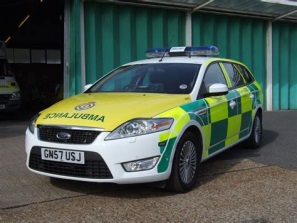 If your resident is suffering from symptoms ofCall:0345 601 055206:30-23:00 hrs seven days a weekEnsure you are with your resident when you call.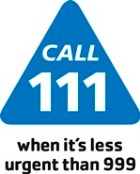 For out of hours health advice from GP Palliative care nurse, Mental health nurse, PharmacistDentistCall: 11124 hours a day 7 days a weekEnsure you are with your resident when you call.GP/Primary CareEach care home has a link GP practice that is continuing to provide core medical services via telephone and video conferencing to care home residents.  Additional primary and community care offer is being worked up.Please contact your allocated practice for access to primary careIf you need urgent care i.e. if a resident has fallen or has a new health issue please phone for  the ECP car Care Home Improvement TeamThe CHIT team is a critical service and will offer high priority support for residential and nursing homes with increased admissions.Supporting nursing and residential homes with trouble shooting, ensuring patient safety, mitigating risks, training, supervision and escalation of concerns.Providing telephone advice into nursing and residential homes for end of life linking with the hospices and RPCS.Infection Prevention and Control advice. Please contact your allocated CHIT nurseIf you need to speak to the CCG, you can try them on 01442 898888Post Hospital Review Team (PHRT)The PHRT is a critical service and will offer social care support to those patients discharged to nursing and residential homes for further assessment.The PHRT will also provide social care support for those who are discharged home from hospital settings on transitional pathways.All patients discharged to either a care home or their own home will have an allocated Social Worker/Community Care Officer in the PHRT within 24 hours of discharge from hospital.01442 4536650300 123 4042Mental Health 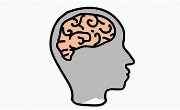 At this time mental health support into care homes can be accessed through HPFT’s Single Point of Access service. 
Referrals to the service will be prioritised and the team will support residential and nursing homes with hospital discharges and avoid unnecessary hospital admissionsHPFT Single Point of Access (SPA): Tel: 0300 777 0707 from 8am – 7pmemail: hpft.spa@nhs.netOut of hours 01438 843322Community Nursing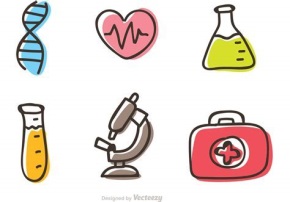 Community nursing and therapy is a critical service and will continue to support nursing and residential homes in line with the below:For residential homes the team will continue to support and maintain high priority support functions, these are as follows: End of life nursing support Complex wound managementDiabetic care including diabetic foot and insulin administrationUrgent catheter carePrevention of admissionNursing bowel care – where required regularly Non molecular weight heparin injectionsUrgent assessments e.g. high risk of falls and adviceFor nursing homes the team will provide support in an advisory role for complex care such as tissue viability or IV antibiotics. Community Nursing SPA:0300 200 6568am to 10pm7 days a weekDXSWheelchair service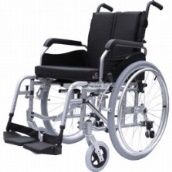 Provide wheelchairs and equipment such as:Manual wheelchairs Powered indoor and outdoor wheelchairsSpecialist buggies, wheelchairs and seating for childrenSpecialist bespoke seating systems for use with a wheelchairPressure relieving cushions and some accessories for wheelchairsCall: 0333 234 03038.00am to 5.00pm Mon-FriFor current wheelchair users.*New users should be referred into the service by a qualified healthcare professional such as a GP, district nurse, physiotherapist, occupational therapist.Community Speech and Language Therapy (SLT)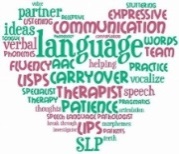 High priority patients for dysphagia assessment only (Nursing and residential homes)CLCH SPA:03000 200 656(DXS/ Electronic Referral System (ERS))West ( HIDs) Community Diabetes Nursing Team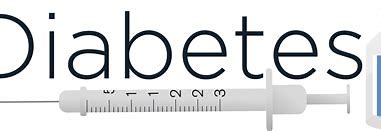 Contact for advice relating to:Advice for management of people with poorly controlled Diabetes.Diabetes treatments Supporting Initiation of injectable therapies liaising with the District Nurse teamsREFERAL: Via eRS by GPCall : 01727 7320829am–5pm Mon - FriNutrition and Dietetics Service(Community Dietitians) 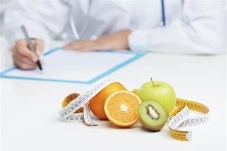 Contact for advice and support relating to: Treatment for malnutrition where  following the current guidance has not workedHome enteral tube feedingCall:01727 7320119am-5pm Mon – FriBladder and BowelUrgent referrals will be triaged and managed through the community nursing teams.Continence pad orders and deliveries will continue.CLCH SPA:03000 200 656(DXS/ Electronic Referral System (ERS))Community Respiratory Team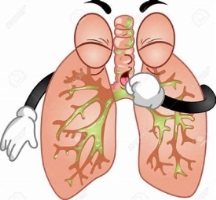 High priority services will continue:Hospital at HomeEarly Supported DischargeOxygen assessment Advice LineTB active managementThe following services provided by the Respiratory services have been stood down:Pulmonary RehabSleep CPAP set upChest PhysioRoutine follow ups 01442 287 604DXS/ Electronic Referral System (ERS)LymphedemaHigh priority visits only are being completedCLCH SPA:03000 200 656(DXS/ Electronic Referral System (ERS))Community Neuro rehabHigh priority visits for complex patients and first assessment of rare and rapid conditions.CLCH SPA: 03000 200 656(DXS/ Electronic Referral System (ERS))Heart failureHigh priority visits are being completed. Urgent referrals are being triaged. Clinics are been undertaken as telephone consultations. CLCH SPA:03000 200 656(DXS/ Electronic Referral System (ERS))Specialist Palliative CareEnd of life care is being given by a variety of services. However if general advice and support is needed this can be accessed by the 24 hour palliative care advice line or local specialist care provider. Peace Hospice, Hospice of St Francis and Rennie Grove are continuing to provide services to patients. The Palliative Care Advice line for patients, referrers and families is still available 24/7 hours of.Palliative Care Referral Centre03332 340 868westherts.pcrc@nhs.net24 hour Palliative Care Advice Line01923 335 356(This advice line can be accessed by Patients as well as families and referrers)Learning Disabilities Community NursingThe Community Learning Disability Nurses within the Hertfordshire County Council Adult Disability Teams can support care providers with making reasonable adjustments for people with learning disabilities and co-ordinate care jointly with health and social care colleagues to achieve the best health outcomes.Hertfordshire County Council have Acute Liaison Learning Disability Nurses who support acute hospitals to ensure that the persons learning disability does not get in the way of delivering equitable health outcomes.Hertfordshire County Council have Specialist Epilepsy Nurses who work with people with learning disabilities to ensure effective multi-disciplinary management of the persons epilepsy within the community.Referrals for Community Learning Disability Nursing to be sent toldnursereferrals@hertfordshire.gov.ukReferrals for Acute Liaison Nursing input tohealthliaisonteam.referrals@hertfordshire.gov.uk or telephone 01438 845372Referrals for Specialist Epilepsy Nursesepilepsy.referrals@hertfordshire.gov.uk or telephone 01442 453017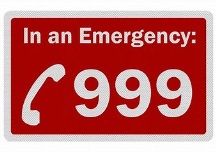 FOR LIFE OR LIMB THREATENINGEMERGENCIES ONLYCall: 99924 hours a day 7 days a week